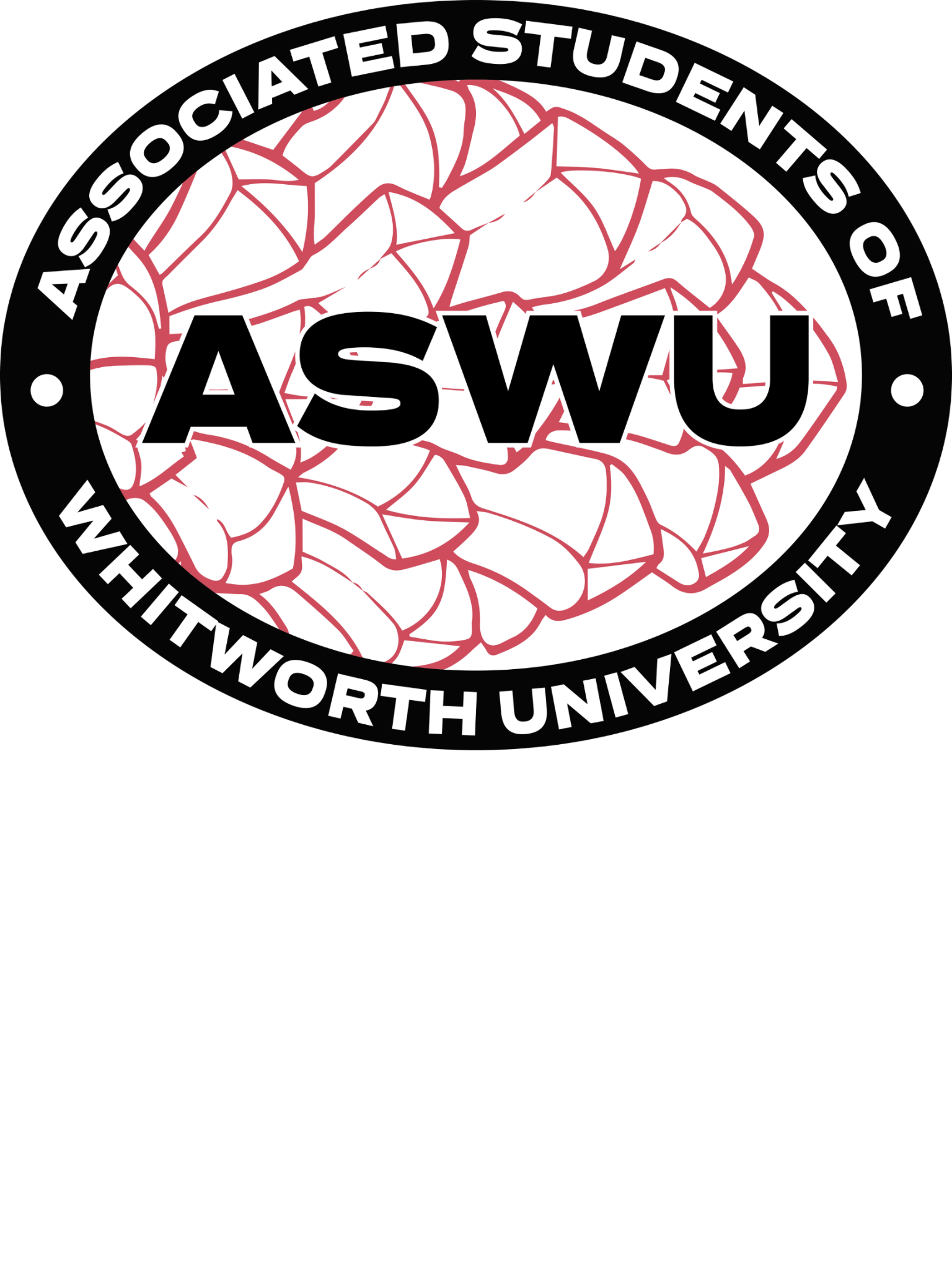 Guided by integrity and respect, we, the Associated Students of Whitworth University, strive to inspire and support the diverse student body to live holistically, embrace resilience, and cultivate an inclusive community. Through open hearts and minds, we aim to lead authentically and advocate on behalf of student voices. Underpinned by empathy, our goal is to foster a dynamic culture wherein honesty thrives, equity is nurtured, and civil discourse prospers, creating a sense of belonging and well-being.______________________________________________________________________________________________________________2023-24 ASWU Meeting Minutes November 1|, 2023Executive Members:Georgia Goff | President                                                                                            	ABSENTGrace Johnson | Vice President                                                                              	PRESENTMichael Stavridis | Financial Director                                                                         	PRESENT Jamie Gassman | Communications Director                                                                  PRESENTCoordinators:Kenzie Quinn | Campus Activities Coordinator                                                          	PRESENTGwen Brantner | Club Coordinator                                                                             	PRESENT       Reeshika Sharma  | Cultural Events Coordinator                                                           PRESENTSamie Schaffer | Senior Class Coordinator                                                 	               	PRESENTAngel Ainembabazi | Spiritual Life Coordinator                                                           ABSENTTalea Blasko | Sustainability Coordinator                                                              	PRESENTGrace Uppendahl | Traditional Events Coordinator                                                       PRESENTSenators:Jennedy Cruz Hernandez  | Arend Senator                                                                    PRESENT                                                               	Eleanor Bonikowsky | Ballard Senator                                                                          PRESENTEmery Sparwasser | Baldwin Jenkins Senator                                                               PRESENT  Joie Kane | Boppell Senator                                                                                	PRESENTAustin Wolfe | Duvall Senator                                                                                  	PRESENT Niraj Pandey | International Student Senator                                                                 PRESENTMatthew White | McMillan Senator                                                                         	PRESENTBobbi Jo Crittenden | Off-Campus Senator                                                                   PRESENTStephanie Fery | Oliver Senator                                                                               	PRESENTEli Harris | StewVille Senator                                                                                     	PRESENTRepresentative:Aubrey Lathrom  | Incoming Student Representative                                                   PRESENT                                                               Isabella Martinez| Incoming Student Representative                                                    PRESENTZeke Taton | Neighborhoods Senator Representative                                                   PRESENTAbi Prather | Off Campus Representative                                                              	PRESENTDavis Campbell | Off Campus Representative                                                              PRESENTHui Yi Soh | Off Campus Representative                                                              	PRESENTRylee Baratone | Off Campus Representative                                                               PRESENT______________________________________________________________________________________________________________Meeting brought to order at 5:02___________________________________________________________________________________________________________Mission statement read by Jamie___________________________________________________________________________________________________________Approval of Minutes: 10.18.2023Motioned to approve minutes EliSeconded by NirajFavor: 15   | Oppose: 0  | Abstain: 0______________________________________________________________________________________________________________What’s Up WhitworthBobbi Jo: So for people who make posters, we need your boxes to be a little bit bigger, they need to be like one inch by two inch to fit our stamp. And if they're smaller, we will not be approving them because we don't have a stamp small enough to fit in the boxes.Kenzie: Point of  information on that if they're wider instead of taller, it's better.Bobbi Jo: The wider the betterKenzie: as I've said, for the past three weeks, something's happening next week after the meeting. That's called featured first, it's a show that I have directed, and put a lot of work into. In fact, after the meeting tonight, I'm sprinting over to rehearsals for three hours. So it'd be super cool if I saw you guys there to come support. Not only me, but also these first year students who have put in at least 40 hours of work into memorizing the scripts. And putting on a series of 10 minute plays for you guys. It's free. So you should come and there's only like 85 seats available so it's in demand.Grace U: The Whitworthian print edition will be out by the end of this week is the era's print edition. This time, our editorial has at least 10 hidden Taylor Swift songs, keep an eye on the Instagram to see if you can guess them allJennedy: HOLA club made an alter last night for the day is dead. If anybody has any pictures they would like to add. They're more than welcome to, tear down will be on November third______________________________________________________________________________________________________________Student HighlightGrace J: All right. Well, moving on to our students highlight Athaliah. and you may have seen her she was at our meeting, maybe two or three weeks ago. We just wanted to recognize her for all the great work that she's doing on our campus.______________________________________________________________________________________________________________Media Group Vote: Grace J: so we're gonna go ahead and do the media group vote. Is there any discussion on that from last week that has come up?Bobbi Jo: This is just approving, like the media group and not the budget that they have on their rightGrace J: CorrectMotioned to approve media group by Bobbi JoSeconded by JennedyFavor: 15   | Oppose: 0  | Abstain: 0______________________________________________________________________________________________________________Club Updates:Gwen: we will have three club updates today, first we will have Samuel for Westminster Round, Bryan for Pride club and finally Niraj for Skeptics ClubSamuel: so Westminster round last Monday had a spooky story night we have a great turnout. Next Monday we're having a poetry and Pie meeting in mind and heart we will be reading poetry and eating pie, we had good turnout last week hoping for the same this weekEli: How often does Westminster Round meet?Samuel: we meet once a week on Mondays from 11:30-12:30Gwen: Next we have Pride club and BryanBryan: Hello, I’m here for Pride Club I’m their president. So few updates. So we have a office now actually. So it's gonna be in Westminster to 108. If you know anybody that might be interested or just wants to save space that they can just chill out and do whatever. Or you can just do some work in there, feel free. Westminster 108 We had our, our pride history month, trivia night, just this past Thursday, before fall break. We had an okay turnover rate for that. But because of the Fall Break the day before fall break, not as much as we expected. Our next event is going to be helping out honestly, honesty youth downtown. We're doing they're doing transplant and remembrance. I'm going to help set up and take down afterwards. And yeah, I think that's what I have for updates, any questions?Gwen: And then Niraj for The Skpetics clubNiraj: kay, hi, I'm Niraj. I'm the president of skeptics club. The skeptics club has met I think, two times this semester. It's been a little low, low key, but the first meeting had a really good turnout. We had like 35 people show up, which was really great was the title was is democracy cringe. The conclusion was that it was indeed cringe, actually no , the first one was probably trolly problems. The second one was, is democracy cringe. And it was a campfire, social was actually clashing with Mac combat, so we only have 15 people. But that was good That was really cozy. Our third meeting is happening soon. I think it's going to be next Friday. And it's is jaywalking. reprehensible. So if you guys had any morally reprehensible so far moral law, civil law, customs, and how those relate with each other. So if you guys have interests with that, any interest with that you can tell your constituents as well. There might be I think there will be a change in leadership soon, because a few very, very talented freshmen have taken up strive to, like pick up the mantle to, you know, want to take part in the leadership. So there's going to be an election soon as well. So those are the main updates. Questions?______________________________________________________________________________________________________________Club Vote:Gwen: And if you remember, last week, we had two proposals, and we'll be voting on them. Ryan is not here. So if you have any more questions about skiing and snowboard, I can try and answer them. What can you do? So yeah, first of all, we will vote on that one, is there any questions about ski and snowboard? Yes.Zeke: Are they going to be admitting people who are unfamiliar or new to skiing?Gwen: So my understanding is they they will, but they won't take it upon themselves to teach you. And it is written in the Constitution that it's designed for those who already know how to ski or snowboard for safety reasons, mostly. But anyone is welcome.Jamie: can I share a quick point of information real quick, every club you cannot restrict anybody so like, every single club, every single person on campus can join. So flex ski and snowboard club for instance. They can't say no to somebody because they don't know how to skate with a ski or snowboard. And that's for every club on campus.Emery:  I know this isn’t directly what we are voting on but have they figured out what their asking for their budget? Or whos going to be driving the bus, or where their going to get the bus from.Gwen: Yeah, so one of the President's main duties is driving the bus. The problems is getting a bus. So I would estimate this steeper cost compared to other clubs especially if they don't make people their own fares which they definitely should. So yeah, more expensive side.Emery: Are they going to work with the URec at all?Gwen: I can give them that Idea. Great Idea, thank youSteph: I mean, I know I had like a couple of constituents that expressed interest in this but like, being someone who like never had the opportunity to like, learn to ski when I was younger, like I've gone one time, and I love it. So like, if they are approved, I would just love to see that the if there is possible if they are able to make it more accessible. And like, I don't know, like I know there's like people like on the mountain that like teach but like I don't know, just get someone to like maybe not teach but to like guide those who have only like gone once.Bobbi Jo: The point is their club is more or less to just get a group of people to go up to the mountain and ski and you can always find someone that like has skies and be like Hey, can you help me out?Emery: If we vote to not approve them can we vote to not revisit it once they are maybe more prepared, and what happens if we don’t vote todayJamie: Yes, we can. We can vote to push off the vote if that makes sense. So somebody can motion to table this until next week's meeting with the designation that like we just need more information from the club. So you can because we motion to approve this so you can now we'd have to motion again to table it. And then we would not vote or we would say then we have to vote no on Bobby Jo's on Matthews motion. Right.Talia: I think the club is a really cool idea. But as somebody like I skied my entire life. I just think they need a little bit more information and a little bit more organization because you can get really hurt skiing, like people die skiing, actually, quite often. So and like break themselves all the time. So I just like, I think it's a really cool club. And I think that it should be a thing. I just personally, I would love to see a little bit more organization, and at least the plan for what they're going to do, like, hey, what's your protocol? If somebody gets hurt? What are you gonna do? You know? So? Yeah, that's fine.Kenzie: I would just like to say as someone who has, who is a beginner in skiing and who hasn't done it very often, but has done it enough I do and based off of the information they gave last week, they did say that their plan was to have if they didn't get like the partnership with Mt. Spokane, they we're going to have their club members pay for lift tickets, I believe it was what they said. And also getting a lesson, you can do that at the mountain so if you went up with them, you could get a lesson you could sign up for a lesson if you didn't know how to ski or bring a friend who is experienced who is open to teaching you as wellMaggie: I just had a additional concerns for safety, again like a student driving a bus? Like are their special certifications for that?Grace J: I believe they said last week that they are hoping to get thatDavis: Yeah, they just talked about using the vans, the outdoor rec uses at the URec. And so I don't believe you need a special license to drive that I believe it's just 12 passenger vans. But they were talking with Courtney about doing that and getting on the schedule for taking vans up there. So I think it's mainly kind of more of a carpooling idea to get people up to the mountain that want to be there. And then a little bit more on your own once you're actually up there. Kenzie: Just a point of information on that. That's a Whitworth certification, you signed up through Whitworth facilities to get certified to do that, they make you do an online certification, and they make you pass a driving test.Emery: Can I just move to table this?Grace J: Yes, but Abi had something to sayAbi: I was just gonna say that I remember last week that they were going to have like, go at your own risk forms. So like, I understand the risk of  skiing like I’ve skied before, and like I've kind of tumbled down. But I think if there are a go at your risk forms that have all of the you know, if you get hurt, they're like that's on you, like call the Ranger. Like, there's people on the mountains, like you have your phone. I mean, it's more obviously, it's more dangerous than, you know, soccer or dancing. You know, but it's still, like, if they have a form that says go at your own risk, then I think it'll be decently okay.Michael: Okay, what I was gonna say is that, I do feel the same about the whole organization and stuff, maybe having some sort of plan. But at the end of the day, like we're all adults, I mean, in theory at this university, which means that like, if you are not like an experienced skier, and you don't want to take that risk, you don't have to go, you know what I'm saying? Like, there's other ways that you can ski or have to go with the club. So the club is designed for, like, more experienced skiers, and there is a risk associated with that, like, at the end of the day after that, that's just something that you take on yourself. So I don't really see a problem of approving it. But I mean, that's my two cents.Gwen: Yeah, so the main concerns I'm hearing are for safety and kind of budget. And Matthew and Austin can back after going through their constitution was an extremely long process. And we went through every single section and article. And I personally made sure that they're in states like member expectations, or that they're going up onto the mountains, knowing that they are putting their own safety at risk, and that is not the responsibility. And then they will also be felt liability waivers that will cover all of the trips. And that will also include like emergency contact information. So I like I said, I think if there would be an understanding as far as the budget goes, like this, personally, my thinking obviously I have no voting power, but we're we are just voting to approve the club, they'll have to get their own way. So if you're worried about that as kind of a topic for a different time, and then as far as teaching new people, I think, if they personally don't want to, but I think there are ways to collaborate with other people in the club. We can also like they can look into assigning a officer position that's like instructional or something, I suppose. That's just my opinion from someone who like worked on the Constitution. And basically, Herb wrote it for them. So yeah.Grace J: Okay, any other discussion? Okay, so we're actually going to need to vote on this motion and then go from there. So anyone affiliated with the ski and snowboard club, if you could please step out. Anyone?Motioned approve ski and snowboard club by MatthewSeconded by Bobbi JoFavor: 10   | Oppose: 0  | Abstain: 7Gwen: Next club is BTS club represented by me and Coco so if you guys have any questions?Niraj: I wasn't here last week. So can you just describe this club?Gwen: Yeah so BTS is a kpop group basically this is just an opportunity to like come together to hang out and talk about like I don't know things coming up, yeah we're just talking about that comes up,  have events where we like to be like crafting or like PowerPoint nights stuff like that basically like a hang out kind of thing. Any other questions? Motioned approve ski and snowboard club by NirajSeconded by EliFavor: 17   | Oppose: 0  | Abstain: 0______________________________________________________________________________________________________________Communications Director Updates:Jamie: All right, real quick, I just want to go over something for those of you who throw events, we are now going to start doing something where we do a marketing meeting. And that's just going to be where you doesn't have to be super like scheduled this time. But if you just like run into me, or you just need to talk for a couple minutes, just kind of about planning for the event, how you going to market it if you needed help with the poster? Just kind of going over things. So if you got events coming up, I know there's a some in a couple days, so don't worry about that. But for any future events that need to be planned kind of maybe after the 10th Please meet with me beforehand and send me an email we'll find out what my office are. Any questions?Financial Director UpdatesMichael: Hi everyone. So that as you can see column totals capital 9,915 and 7,850. And the next finance committee meeting will be next week Tuesday which is seventh of November.____________________________________________________________________________________________________________Vice President UpdatesGrace J: Well, we're gonna move to these are kind of Geogia’s and my updates. So wellbeing survey, you all should have gotten an email to fill out the well being survey. Please fill that out. That certainly is very important. For kind of tracking how our students are doing and please put it on newsletters to encourage constituents to please please fill that out. Captain patches interviews for Senators if you want to put this on your newsletters as well. We are having interviews to get people to be captain patches.Abi: I was just wondering is the wellbeing survey did it already come out because I didn’t get it or is it or is it coming out?Grace J: I did get it and I think you should have gotten it. Does anyone else from Greg Orwig, well, I will give you that. Okay. Enter a drawing is the title, but there are some really cool prizes I would put that on your newsletter. And then back to the captain patches interviews, we're looking for people to interview and try out to be Captain Patches. So if you can encourage constituents, you can apply through handshake and then it kind of goes from there. And then lastly, we have these afterwards if you want to make one of these we have these at our wellbeing fair booth today. Todd set this up last night but there are popsicle sticks and you can write off affirmations for ASWU members these will be just in the back afterwards if you want to make one of these really cute little decorations. So yeah, that is all from me and GeorgiaJoie: How do people try out to be captain patches? Grace J: Apply on Handshake Jamie: Note that for senators as well their will be posters in your boxes hopefully tomorrow with that contentSteph: Who would we put for like the contact info?Grace J: Laurie. Any other questions on that or the wellbeing survey?______________________________________________________________________________________________________ Upcoming EventsGrace J: Upcoming events we have Oliver twist and StephSteph: That’s this Friday. It's themed dance the night away. So like half under the stars have disco. You want to come that would be epic. And if you want to help set up I started getting up at like seven I'll be there like six or 630 It's just in the Oliver lounge. I have help from my RAs but if you do want to come and help me know I will take you up yeah,  there will be  pizza, lemonade and dancing.Grace J: any questions for Steph and Oliver Twist, moving on to Diwali.Reeshika: The event is on Tuesday. November 7 starts at 6pm I need some help so anyway like three people for set up and three for cleanupGrace J: Any questions. Next is Winter Carnival and GraceGrace U: Alright, everyone, as you have heard the last two weeks, I was wanting to warn you that I do need help. This is an all hands on deck kind of events. So there are shifts from 6:30 to 8:30 and then 8:30 to 10:30. There's also one, there's also four slots for a 5:00 to 6:15 shift. And now it's a little bit odd. So the things that y'all can talk about that y'all can volunteer for is the obstacle course from 8:30 to 10:30. Carnival games. Basketball for we need some floaters, someone for the raffle tables and concessions, the game area. Two more People for the registrations for the registration table and then crate stacking, which will be the 5:00 to 6:15 shift. Perfect. All right. I will send this out into teams if you find yourself, you know, bored and lonely Friday night, and really want to help a fellow person out. So I don't stand up here and stare all of you down again next week. That'd be great. You will hear from me again in a week. Awesome. Any questions?Bryan: Club come can club members participate?Grace U: Yes.Gwen: How many club response have you got?Grace U: OneGwen: Do you want me to send out another notice?Grace U: That would be greatJennedy: Have you reached out to HOLA ClubGrace U: I reached out to all the clubs______________________________________________________________________________________________________________Constituency ReportsArendJennedy: - Arend is doing okay this week. Fall break has them feeling homesick all over again for those that went home. Everyone is having a hard time getting back in the swing of things but are already looking forward to the next break.BallardEleanor: - Ballard is absolutely fantastic, besides the passing of Fall break which is already desperately missed within our halls. We are all eagerly waiting for our next break. Otherwise, everything is going smoothly. Baldwin JenkinsEmery: -BoppellJoie: - Boppell is doing well. Everyone had a good fall break and are sad to be back in school but are ready for Christmas to come.DuvallAustin: - Duvall is all good nothing new to reportIncoming Students:Aubrey/Isabella - The Incoming Students are ready to end the semester strong and register for classes which is coming up soon! Most had an amazing fall break as they got to see family and friends.  International StudentsNiraj: - The international students are doing well. Fall break was very enjoyable. Some of us had the chance to go to Leavenworth with Lulu, on Friday. I know some of us went to scarywood and heard it was very scary and fun. Midterms have been hard for us, but we’re glad they are over. Overall, everything is great.McMillanMatthew: - We are all doing well this week. We have our residence hall sweatshirts on the way and another big event on the horizon. Other than that, there is nothing new to note.Neighborhoods:Zeke: - Verily, the denizens of the local neighborhoods dwelling find themselves in a state of peachiness, their spirits uplifted, and their souls invigorated after the autumn respite. As the midterms have passed into the annals of history, the inhabitants of the neighborhood ardently pursue their studies with newfound zeal. Even though the recent intermission hath but recently concluded, all do eagerly anticipate the coming of the Thanksgiving reprieve.Off-Campus StudentsBobbi Jo: - Off-campus is cold. As the winter months approach, we’re going broke from getting snow tires and paying for heat! We were also excited to see the trick or treaters!OliverStephanie: - Oliver is doing pretty stellar this week! Everyone is rested from the much-needed fall break and getting back into the swing of things. People are still super busy and focused on their coursework but are hanging in there, especially thanks to the fireplace, which is a popular hangout spot now.Stew-VilleEli: - Stewart and The Village's residents are doing well. It's been quiet like always. It seems that studying and homework is taking up the majority of people's time. Fall Break was a nice time for everyone. Some people went back home for the weekend while others caught some much needed sleep, but now everyone has fallen back into their normal routine.__________________________________________________________________________________________________________ShoutoutsKenzie: okay. I'd like to shout the Whitworthian and all of the people there because they just were finalists in a really cool thing. I don't remember what it's called. But I read about it. And there was a lot of finalists and it was really cool. So go with.Niraj: So Sodexo has, I’ve should’ve said this at the beginning when Sodexo has shown interest in making a committee or in council called the student culinary Council, which will meet like once every month or whenever they decide, where comprised of students and they will just talk about, you know, what students would like In the dining hall? What's missing? So I just want to get it out there if any students or any senators are interested in that to contact Angie or me or I can they we can again talk to Dan. Yeah, that's just something that's on the table. I would love to talk Grace later on as far about how whether we could like start a committee like or not start  have assigned senators to this committee, like we do Accreditation Committee, or if that's like something that’s just Whitworth main committees or something. Yeah,Eli: So if you guys didn’t know out very own Michael was posted on the Whitworth Instagram for Share ChairGrace J: I just want to shout out Eli, because you were there for many hours at the wellbeing fair working and he was given such a good spiel to everybody about ASWU and how we contribute to the wellbeing of students. Just was engaging to People that were there, so shout out to you, Eli.Jamie: I want to shout out Todd real quick. You've been doing a lot and you stayed up and you've got the wellbeing stuff prepared last night. So you're doing a lot of work extra time. So thank you_____________________________________________________________________________________________________________Motioned to adjourn meeting by NirajSeconded by Bobbi JoFavor: 17   | Oppose: 0  | Abstain: 0Meeting adjourned at 5:44______________________________________________________________________________________________________________